IL CORRIERE MERCANTILE                  5 agosto 2007L'INIZIATIVAEcco la maglietta “ I love Cep”In occasione della Ceppions League 2007, tradizionale torneo di calcetto che ha coinvolto 80 bambini e ragazzi in età compresa tra i 6 ed 16 anni, organizzato presso il Centro Sportivo Pianacci al Cep di Prà, il consorzio ha proposto, come ricordo per tutti i partecipanti, una maglietta, con la scritta "I love Cep". «Il risultato positivo di questa iniziativa - dice Carlo Besana, presidente del Píanacci - testimonia quanto l'identità del quartiere sia cambiata. L'orgoglio di mostrare la proprio di residenza ed esibire le mille cose belle costruite dovrebbero fare dire a tutti "Andiamo a dare un'occhiata al Cep", ponendo fine ai mille pregiudizi nei quali spesso si finisce per restare invischiati».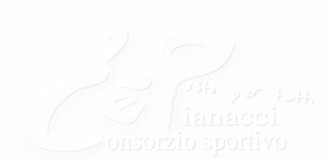 